SZKOŁA PODSTAWOWA  NR 32 
im. JANA III SOBIESKIEGO 
UL. CIESZYŃSKA 393                                                                                             43 – 382 BIELSKO – BIAŁA     Innowacja pedagogiczna„CZYTAM Z KLASĄ lekturki spod chmurki”ogólnopolski projekt edukacyjnywspierający rozwój czytelnictwa wśród uczniów klas I-III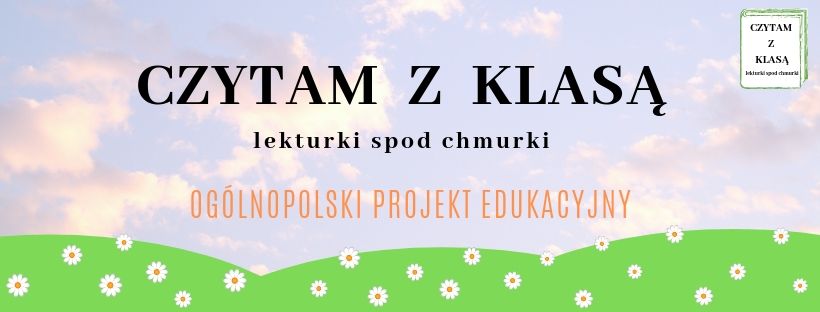 Imię i nazwisko autora projektuHonorata SzaneckaImię i nazwisko nauczyciela prowadzącego innowacjęMarcelina PiechotaInnowacja przeprowadzona zostanie na następujących zasadach:Rodzaj innowacji: programowo – metodycznaUczestnicy innowacji:Program innowacyjny przeprowadzony zostanie w 11 oddziałach klas 1-3, 
tj. klasa 1 a,b,c,d, 2 a,b,c,d, 3a,c,d  Szkoły Podstawowej nr 32 im. Jana III Sobieskiego w Bielsku-Białej.W innowacji wezmą udział wszyscy uczniowie danych klas.Termin innowacji:Innowacja pedagogiczna realizowana będzie od 2 września 2019r.   do 31 maja 2020r. w tym  miesiąc wrzesień  jest  miesiącem na przygotowanie do projektu i zebranie zgody od rodziców, a miesiąc maj będzie miesiącem dokonywania ewaluacji innowacji pedagogicznej.Sam projekt realizowany będzie w czasie: od 1 października 2019r.   do 30 kwietnia 2020r. Projekt realizowany będzie w ramach zajęć edukacji wczesnoszkolnej.Opis zasadności wprowadzenia innowacjiW dobie dzisiejszych czasów, gdzie prym wiodą gry komputerowe  i smartfony, bardzo ciężko jest zachęcić dzieci do czytania książek, a tym bardziej lektur. Aby zminimalizować problem i zainspirować dzieci do czytania projekt edukacyjny autorstwa Honoraty Szaneckiej, jest jak najbardziej odpowiedni .     Głównym celem jest upowszechnienie czytelnictwa wśród uczniów klas I-III, którego założeniem jest zachęcenie dzieci do czytania książek poprzez aktywną działalność edukacyjną.Innowacja przede wszystkim opiera się na zmianie sposobu omawiania czytanych lektur szkolnych, na zaangażowaniu uczniów w aktywne działania oraz na atrakcyjne i pomysłowe formy pracy z tekstem. Nauczyciele klas 1-3 realizujący program opierać się będą na umiejętnościach i doświadczeniach własnych oraz na sugestiach i pomysłach innych osób biorących udział w projekcie, poprzez wymianę wspólnych doświadczeń na stronie projektu.  Zajęcia odbywać się będą w ramach edukacji wczesnoszkolnej. Każdy uczestnik projektu otrzyma swój własny Lekturnik, w którym będzie w sposób kreatywny zapisywał ciekawostki związane z omawianą lekturą. Projekt składać się będzie z trzech MODUŁÓW:I MODUŁ - od 01.10.2019r. do 31.12.2019r. - FIKUŚNE LEKTURKI SPOD CHMURKIII MODUŁ - od 01.01.2020r. do 29.02.2020r. - ZWIERZĘCE LEKTURKI SPOD CHMURKIIII MODUŁ - 01.03.2020r. do 30.04.2020r. - POLSKIE LEKTURKI SPOD CHMURKIGłówne cele projektu:rozbudzanie u uczniów ciekawości literackiej,rozwijanie aktywności czytelniczej,doskonalenie czytania ze zrozumieniem oraz aktywnego słuchania,zachęcanie rodziców do czytania dzieciom,integracja zespołu klasowego,współpraca nauczyciela i uczniów z placówkami oświatowymi z terenu całego kraju i zagranicznymi szkołami polonijnymi poprzez wspólną wymianę doświadczeń na stronie projektu.Ewaluacja innowacji  nastąpi w maju i będzie dwu etapowa:a) pierwsza wewnętrzna w każdym zespole z wykorzystaniem następujących narzędzi:-Lekturnik dla każdego ucznia z umieszczoną w niej kartą samooceny po każdym module  i na zakończenie, -ankieta dla rodziców po zakończonym projekcie. b) druga części będzie to ewaluacja całościowa projektu i odbędzie się końcem maja z wykorzystaniem zebranych informacji z części a, dodatkowo zostanie przeprowadzona ankieta wśród nauczyciel przeprowadzających projekt. Co przyniesie ewaluacja:Szczegółowa analiza wyników ankiety oraz kart samooceny uczniów pozwoli ocenić stopień realizacji zamierzonych celów. Działania te pomogą wyciągnąć wnioski, zaplanować pracę i ewentualnie zmodyfikować metody pracy. Podjęta zostanie także decyzja o ewentualnej kontynuacji innowacji.Wszystkie wyniki i uwagi zostaną opracowane w sprawozdaniu końcowym oraz udostępnione dyrektorowi szkoły oraz zostaną przedstawione  Radzie Pedagogicznej w miesiącu czerwcu.